German BC3224					Fall Semester 2020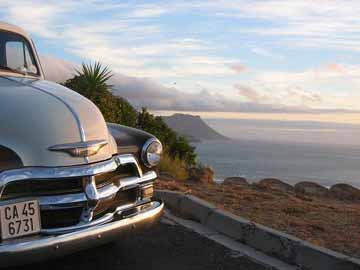 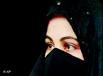 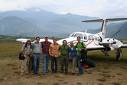 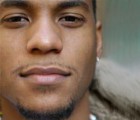 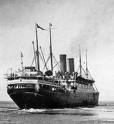 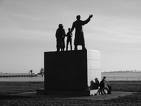 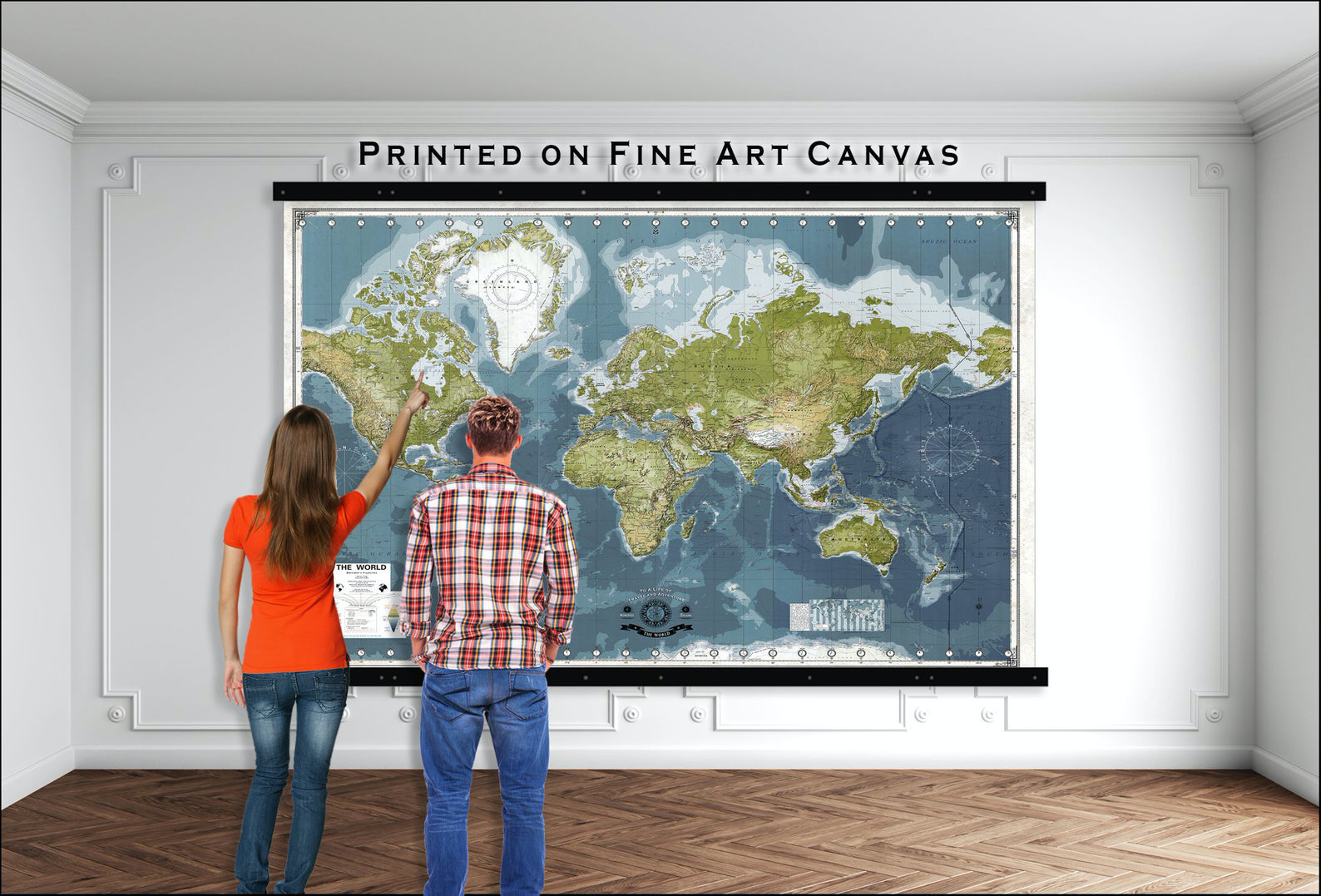 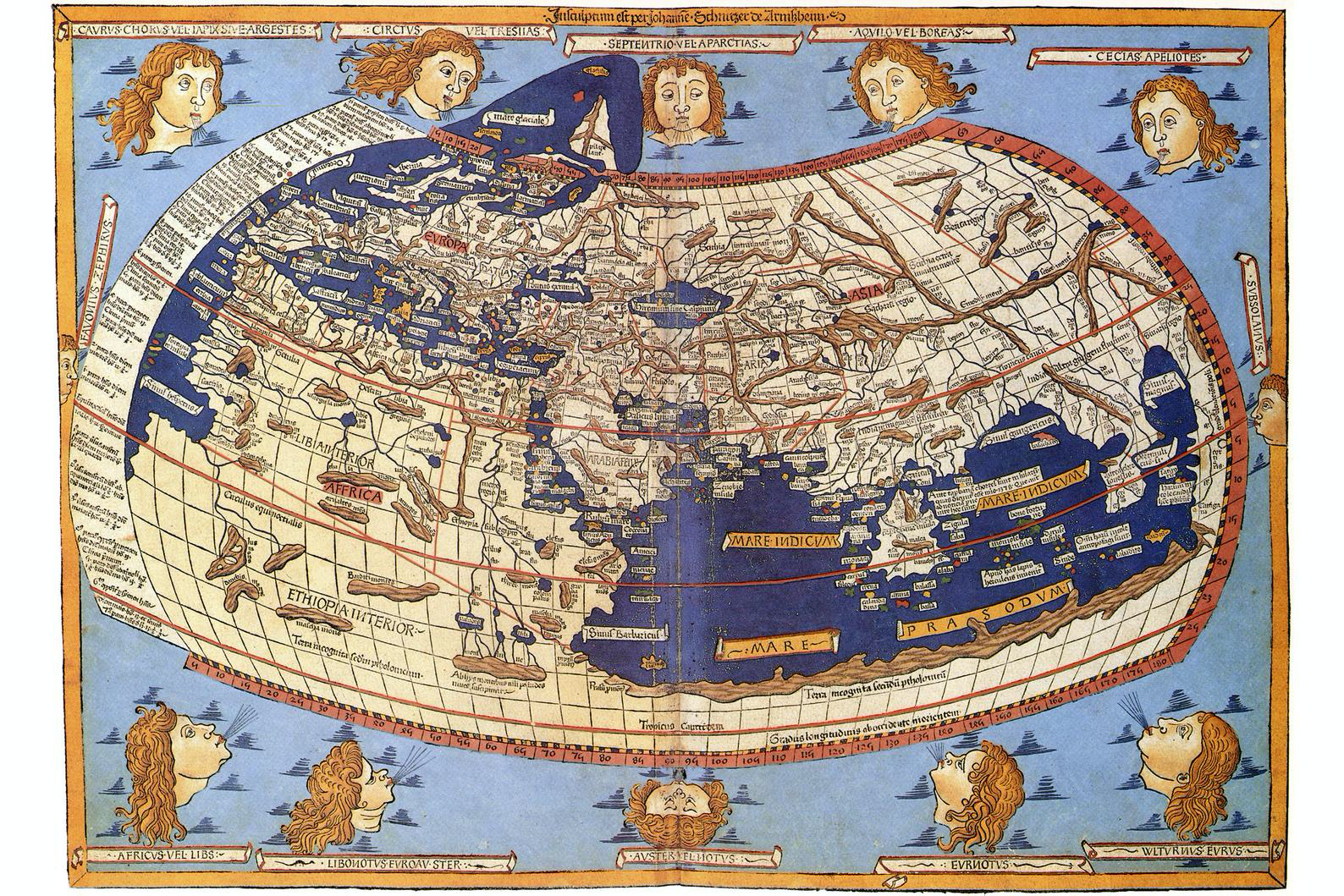 GERMANY’S TRAVELING CULTURES (IN ENG); 3 points; A surevy of travel, displacement, and intercultural encounters in the German-speaking parts of Europe and abroad —from the Age of Discovery to Contemporary Multiculturalism Meetings: Tuesdays and Thursdays 10:10am-11:25am 									Instructor: Prof. Erk Grimm									Office: Milbank Hall, room 320 b Barnard College 	Office Hours: Wed 10:00-12:00 and by appointmentThis survey course examines the cultural impact and the implications of travel, displacement and mobile existence in the German context. By looking at the relationship between mobility and historical formations of society and the state, the course seeks to shed light on what constitutes cultural identity in different epochs and at different locations. We will read travel narratives, autobiographical texts, and family stories to shed light on the very personal and the collective experience of travelers; we will also include photographs and paintings to understand the construction of racial and gender identity in the modern context.Relevant questions of this course are: Are “cultures” linked to one region, country or continent? How do women and men experience their journeys to Europe, Africa and the Americas in different periods?What is the impact of modern mobility on our understanding of culture? Has the age of exploration and discoveries influenced the self-understanding of Austrian, German or Swiss travelers and residents? How did explorers relate to foreign cultures in the age of discovery?To what extent does German culture change in the current context of globalization? What is the impact of tourism on our understanding of culture?With this set of questions in mind, we will examine a number of texts, documents, and visual material to shed light on displacement and travel. We will explore  the relationship between German culture(s) and other cultures from the 17th century to today. We will study and discuss highly instructive historical sources and literart texts (excerpts thereof) such as Personal Narrative-Humboldt, Penguin (r), Bells in their Silence-Gorra, Publ: Princeton UP (r)Brazil:Land of the Future-Zweig, Publ: Ariadne (r)Destined to Witness-Massaquoi, Publ: Harper (r) Invisible Country-Wackwitz, Publ: Dry (r)Two other sources will inform our discussion of race/ethnicity and mass tourism in the modern age:Josephine Baker-Rosette, Publ: U of Ill .P (s) Tourist-MacCannell, Publ: U of Cal P (s).